Dobrý den, utvořte své jídelníčky. Velké množství slovní zásoby naleznete v sešitě, další zasílám sem formou obrázků. Samozřejmě můžete používat slovníky a internet.Jídelníčky chci celkem tři. Jeden jídelníček všedního dne, tedy například pondělí, druhý jídelníček víkendového dne, tedy například neděle a třetí jídelníček zdravý - jak by měl vypadat.Vždy rozdělte den na snídaně - breakfast, svačina - snack, oběd - lunch, svačina - snack, večeře - supper a připište a nakreslete k tomu daná jídla.Dejte si záležet.Kdyby cokoliv, napište na 733 346 800. Odepíši, nebo zavolám.Termín odevzdání nejpozději do 14. 4. 2020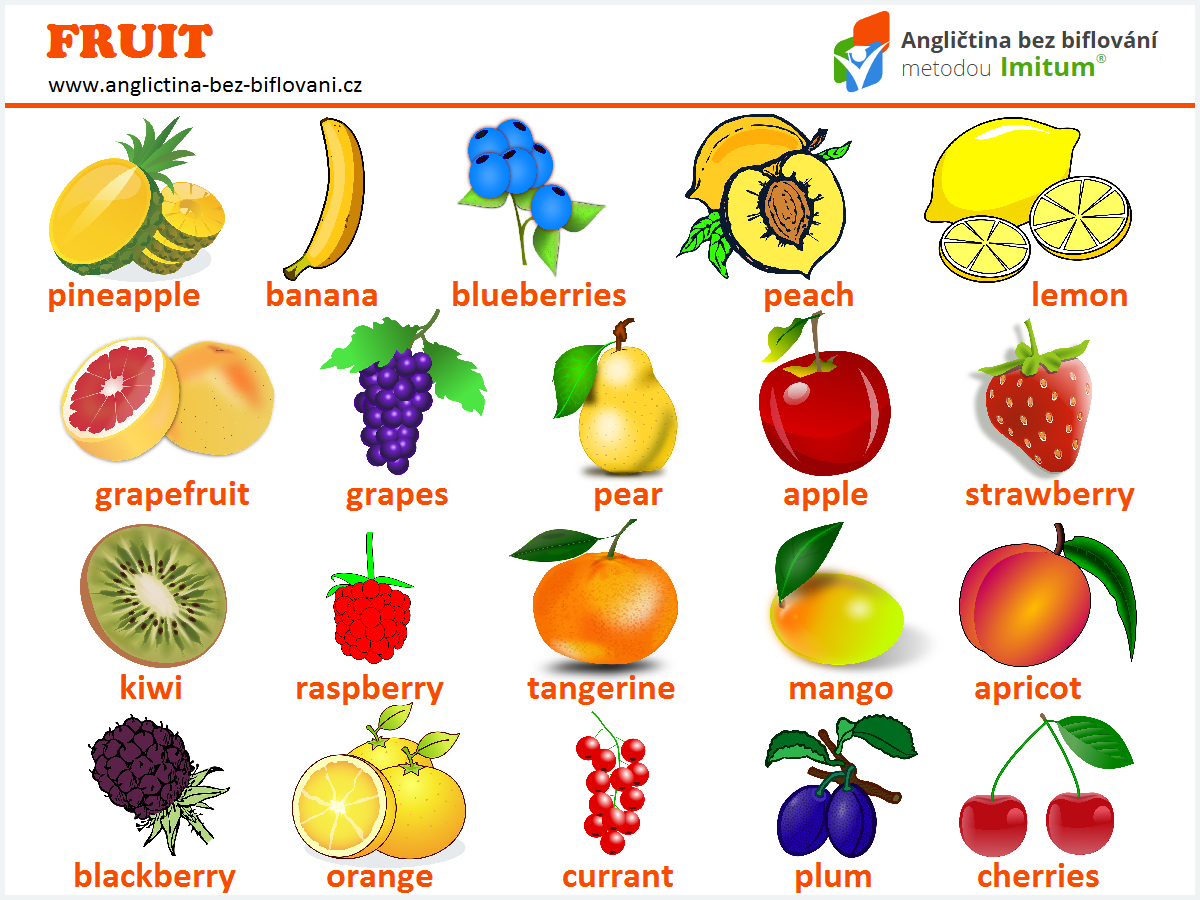 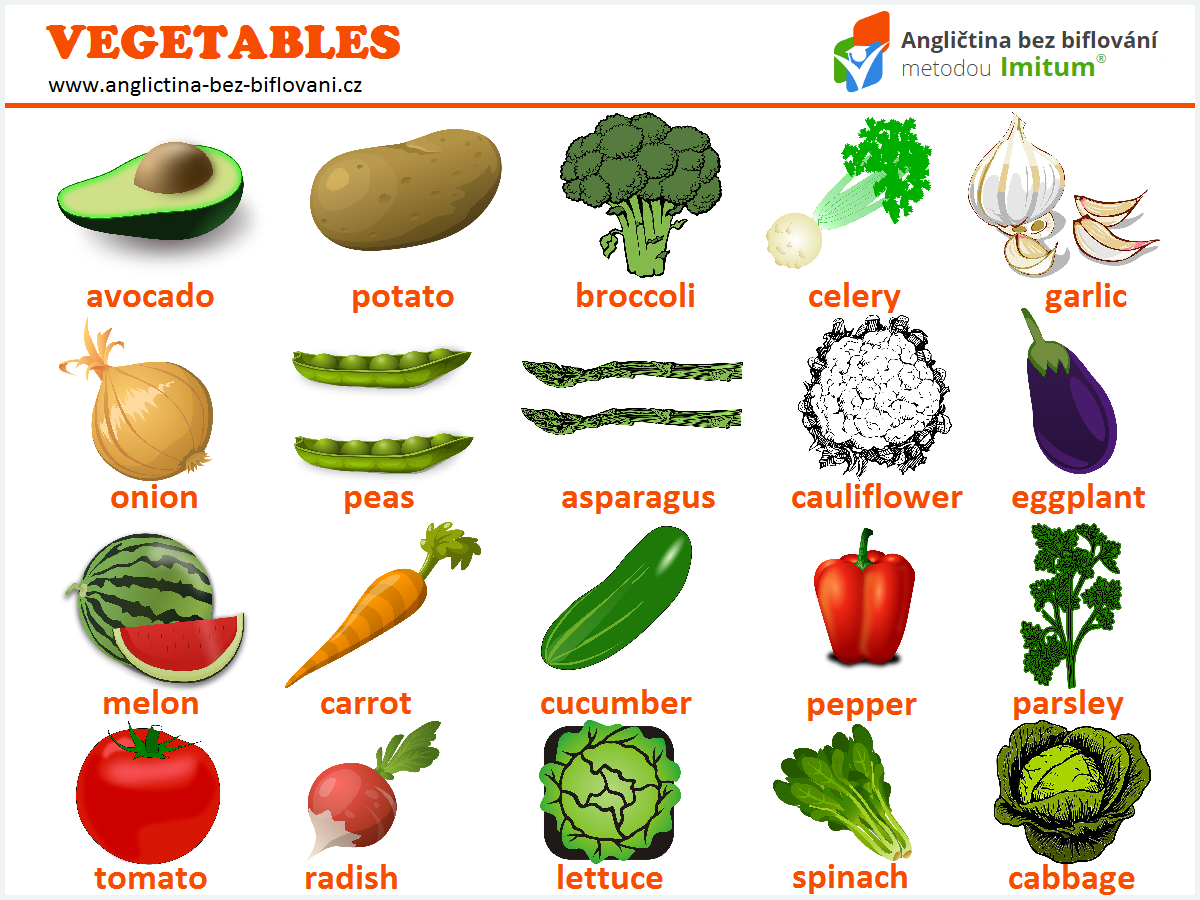 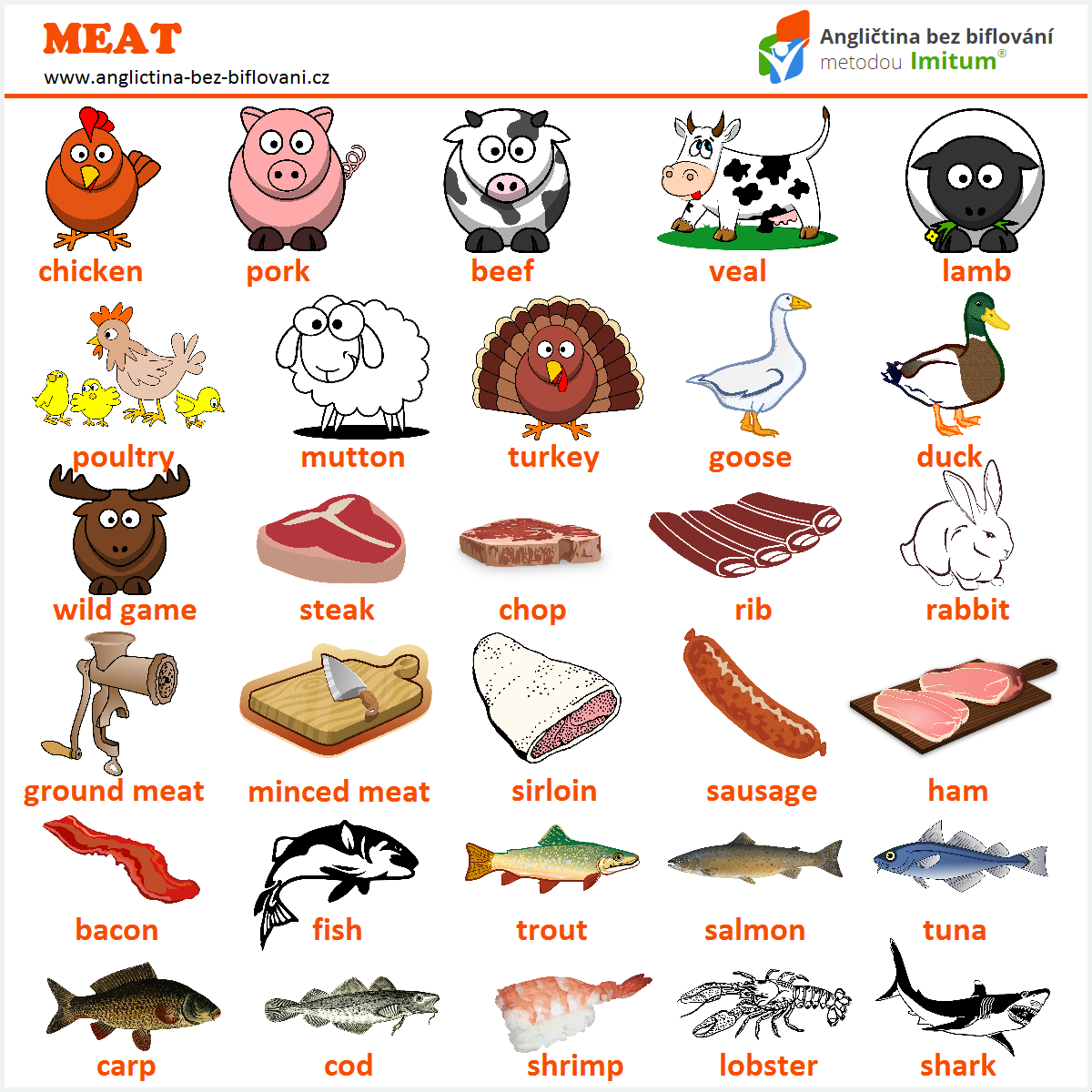 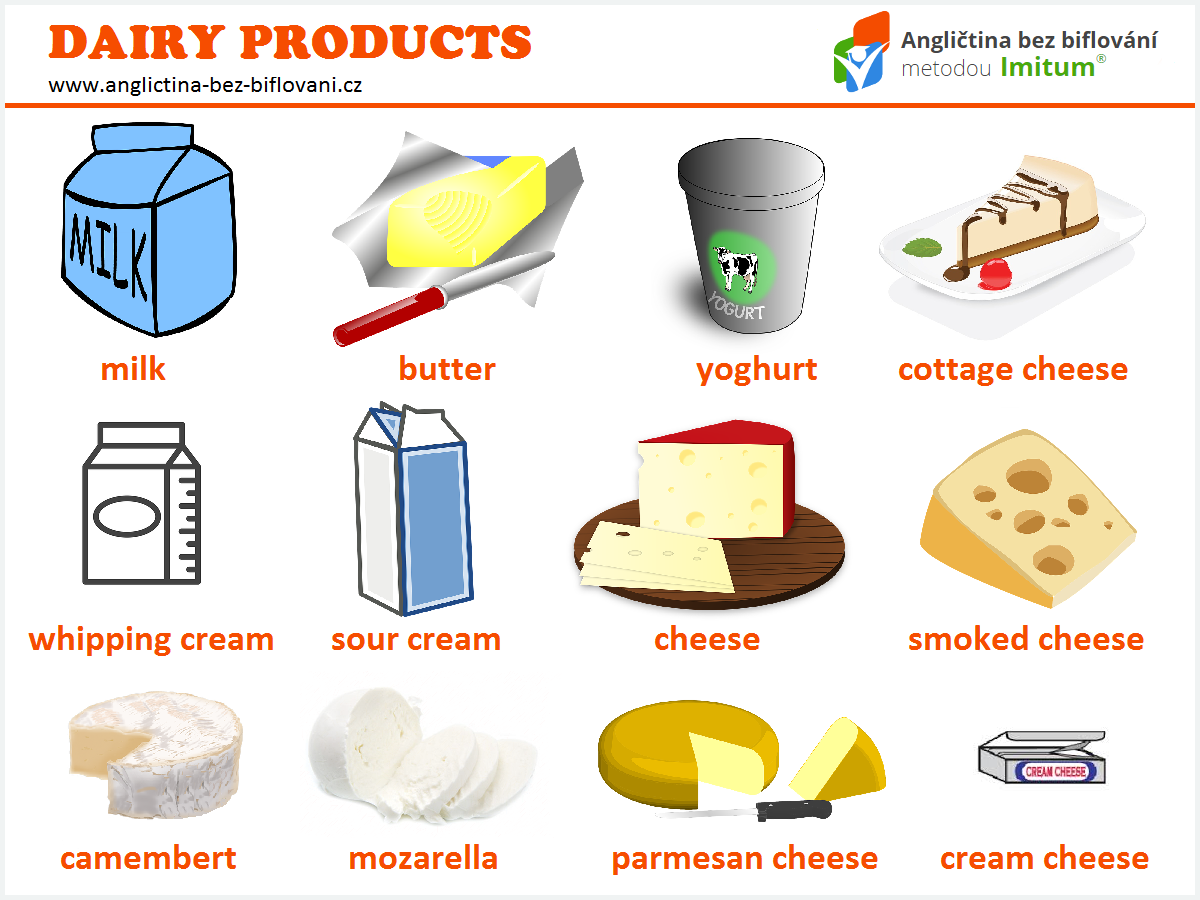 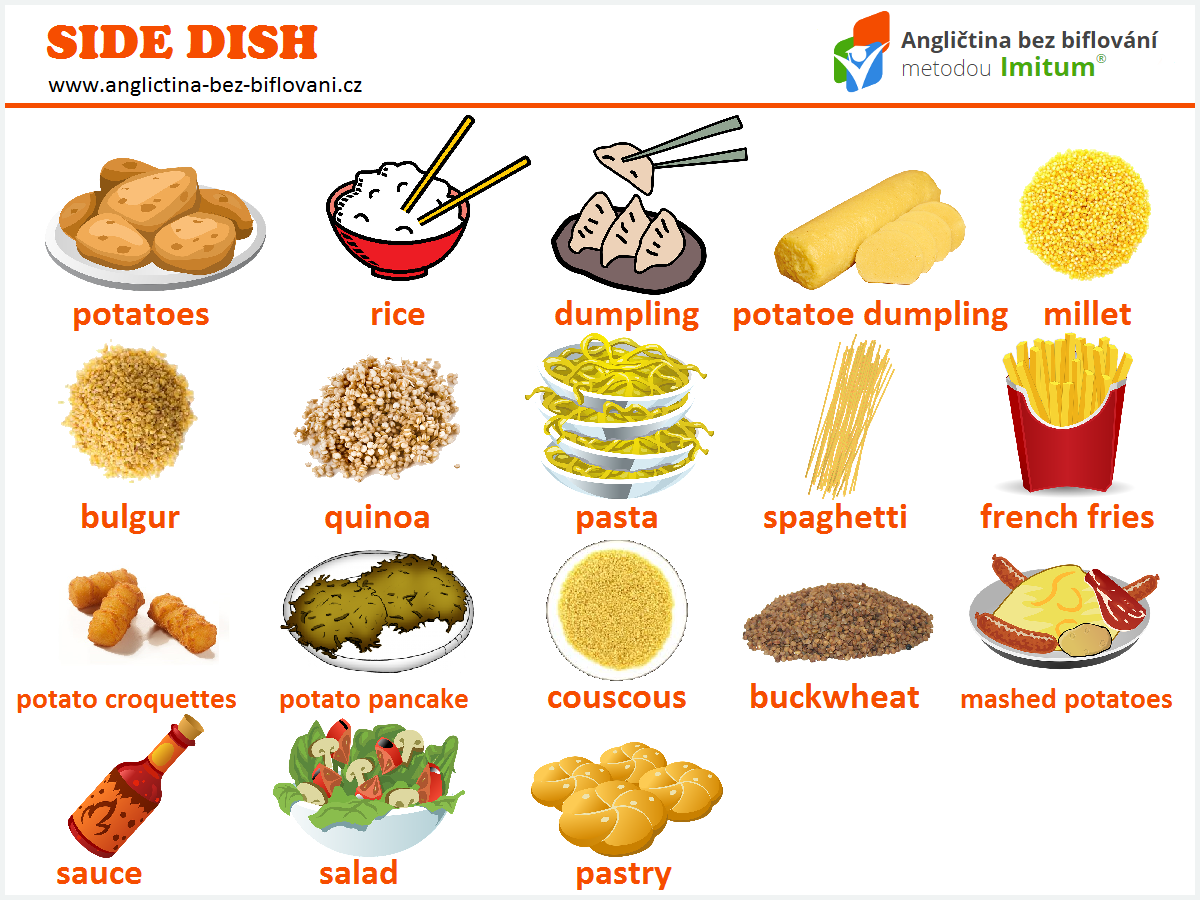 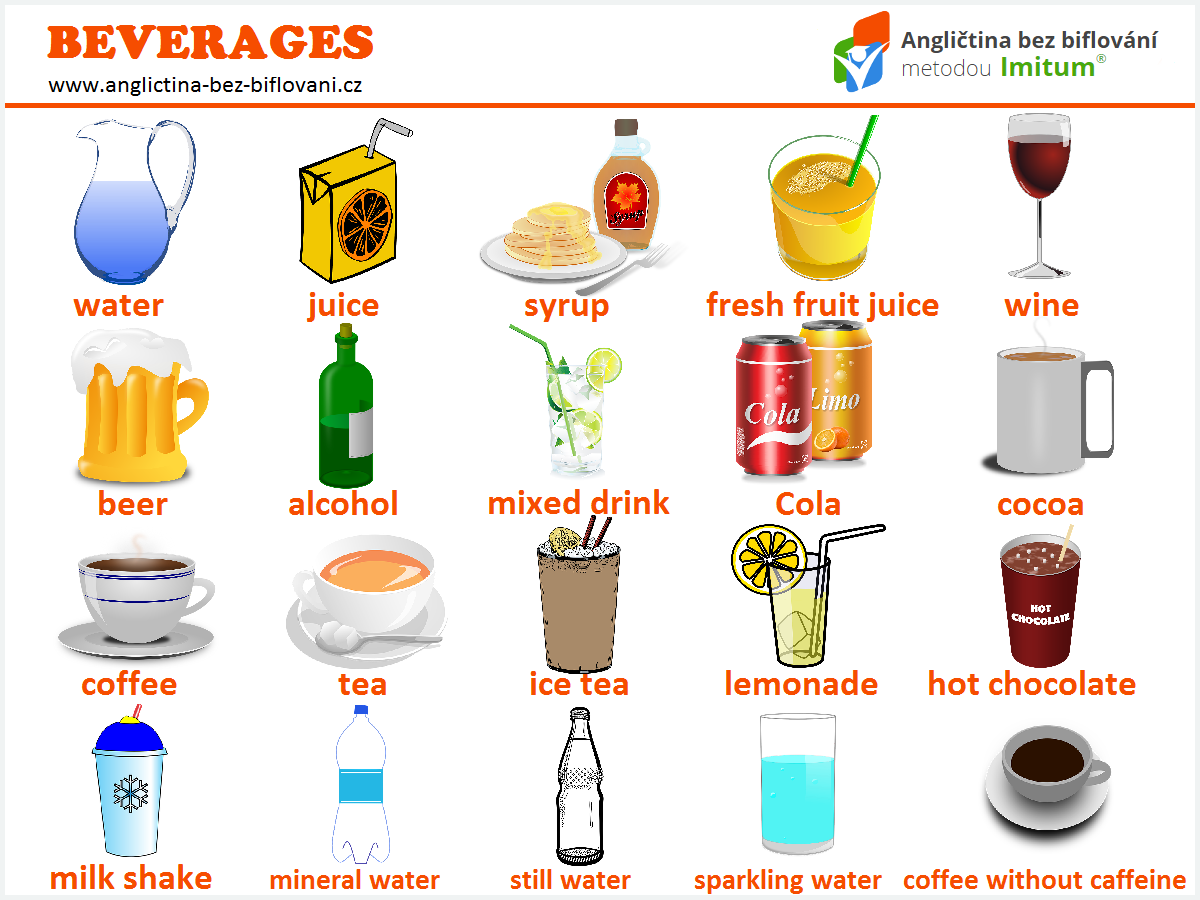 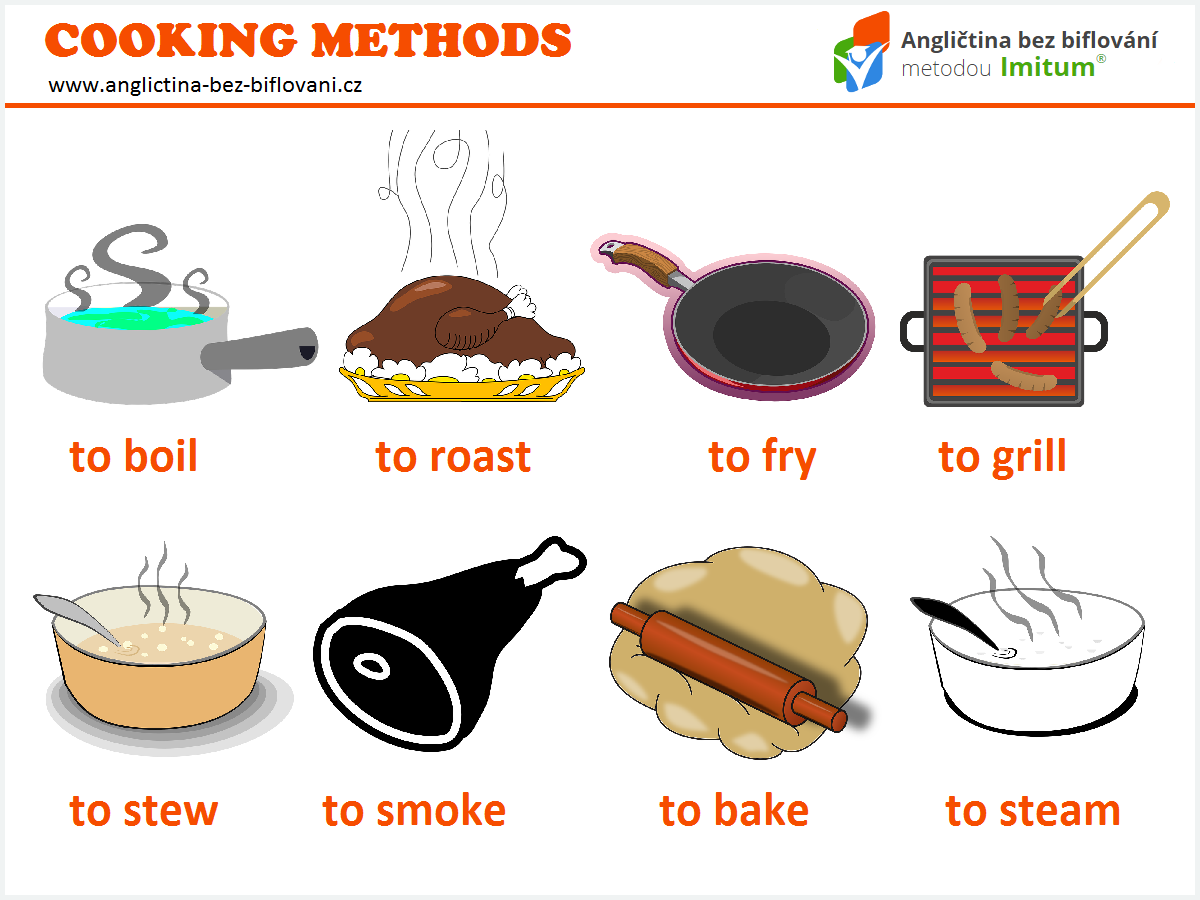 